Borang BHEP/UPDA/2023/Aktv.1 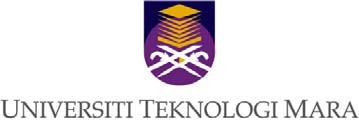    Sila buat salinan untuk diserahkan kepada Bahagian HEA, Bahagian Fasiliti, Bahagian Keselamatan, dan  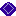        MPP.BORANG PERMOHONAN MENGADAKAN AKTIVITI/PROGRAM BERBENTUK KONSERTNama Persatuan  :           		                                                                                                                              Nama Pemohon	:			 No. Pelajar	:	Kursus    :  		AKTIVITI YANG DICADANGKANNama Aktiviti	:	 Pengajur	: 	 Tempat	:  	Tandatangan Pemohon :	  	_____________    Tarikh :  		                                                                                                                Nama Penasihat	: 				 Tandatangan & Cop Penasihat :  		Nota Peringatan :Sila uruskan tempahan tempat terlebih dahulu dan perbincangan dengan bahagian yang berkaitan bagi memudahkan persiapan keperluanAdalah menjadi satu kesalahan mengadakan aktiviti/program berbentuk konsert tanpa kelulusan Bahagian HEP (Timbalan Rektor HEP)